ZAJEDNICA ŠPORTSKIH UDRUGA GRADA SINjA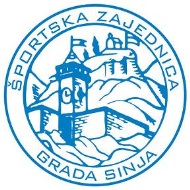 IBAN: 5123300031100093827MB: 01289802                                                                                       mob: 098 597 465  mail:Dragašev prolaz 24, Sinj 21230                                               sportska.zajednica-sinj@hotmail.comOIB 35929633707                                                                                       www.sportsinj.comSufinanciranje stručnih kadrova u sportu temeljem Pravilnika o sufinanciranju stručnog kadraPotpisom ovog dokumenta, kao ovlaštena osoba Udruge u skladu sa Statutom udruge i svim zakonskim odredbama Republike Hrvatske, pod punom odgovornošću potvrđujem da su svi podaci navedeni u obrascima točni, a priložena dokumentacija vjerodostojna.         IME I PREZIME OVLAŠTENE OSOBE:                                                                                     Vlastoručni potpis:        ____________________________                                                                              ______________________Ispunjava Zajednica sportskih udruga Grada Sinja: OBRAZAC ESUFINANCIRANJE STRUČNIH POSLOVA U SPORTU ( TRENERSKI KADAR )PREDLAGAČ PROGRAMAIME I PREZIMEKLUBDATUM I GODINA ROĐENJAOIBMJESTO ROĐENJAMJESTO STANOVANJAZAVRŠENA ŠKOLASTRUČNA SPREMA SMJERRAZINA SADAŠNJEG STRUČNOG OBRAZOVANJA                RAD U KLUBU KAO TRENER- navesti kategoriju i godine radaSTATUS U KLUBU ( Honorar, volonter ili profesionalac )DATUM PRIMITKA PROGRAMA:  NAPOMENA   *